    Beneficiar: SOLID HOUSE  S.R.L.    Denumirea proiectului:    «  CONSTRUIRE PARCARE AFERENTA INVESTITIEI  DIN STATIUNEA MAMAIA AUTORIZATA CU AC NR. 1409/ 08.10.2020- PARCELA CU NUMAR CADASTRAL 245548, INVESTITOR SC SOLID HOUSE SRL CONFORM CONTRACT DE CONSTITUIRE A UNUI DRET DE SUPERFICIE NR. 1795/ 27.08.2019 »      Amplasament: Judeţul  Constanţa, Teatrul de Vara-Hotel Perla, Restaurant Cleopatra Lot 7+ Lot 8 si                              Teatrul de Vara -Hotel Perla, Restaurant Cleopatra Lot 5+Lot 6, lot 2.MEMORIU DE PREZENTARE  DENUMIREA PROIECTULUI :  «  CONSTRUIRE PARCARE AFERENTA INVESTITIEI  DIN STATIUNEA MAMAIA AUTORIZATA CU AC NR. 1409/ 08.10.2020- PARCELA CU NUMAR CADASTRAL 245548, INVESTITOR SC SOLID HOUSE SRL CONFORM CONTRACT DE CONSTITUIRE A UNUI DRET DE SUPERFICIE NR. 1795/ 27.08.2019 » Amplasament:  Judeţul  Constanţa, Teatrul de Vara-Hotel Perla, Restaurant Cleopatra Lot 7+ Lot 8 si Teatrul                            de Vara -Hotel Perla, Restaurant Cleopatra Lot 5+Lot 6, lot 2.TITULAR: SOLID HOUSE  S.R.L.Sediu social :  Jud. Constanţa, Mun. Constanţa, str. Interioara, nr. 3Proiectant:  ATÂT S-A PUTUT- ATELIER DE ARHITECTURÃ Elaboratorul documentaţiei de mediu: NEW ENVIRO MANAGEMENT S.R.L.   -    Certificat de atestare Serie RGX,  nr. 008/ 02.09.2021- Expert de mediu nivel  principal- emis de Asociaţia Românã de Mediu 1998 pentru domeniile RIM12, RIM 13b, RM8, RM13b RÃGÃLIE ADRIANA   -          Certificat de atestare Serie RGX,  nr. 002/ 05.08.2021- Expert de mediu nivel  principal- emis de Asociaţia Românã de Mediu 1998 pentru domeniile RIM12, RIM 13b, RM8, RM13bE-mail: serviciidemediu@gmail.comTelefon: 0723.806.277DESCRIEREA CARACTERISTICILOR FIZICE ALE INTREGULUI PROIECT3.1.   Rezumat al proiectului    Situatia existenta  Amplasamentul propus pentru realizarea investitiei este situat in intravilanul orasului Constanta, Teatrul de Vara-Hotel Perla, Restaurant Cleopatra Lot 7+ Lot 8 si Teatrul de Vara -Hotel Perla, Restaurant Cleopatra Lot 5+Lot 6, lot 2, conform planului de incadrare in zona atasat anexei 1 si fig. nr. 1, avand urmatoarele vecinatati:NORD-VEST - IE 252562 TEREN CU CONSTRUCTII;NORD-EST - IE 252562 TEREN CU CONSTRUCTII;SUD-EST – alee;SUD-VEST – strada.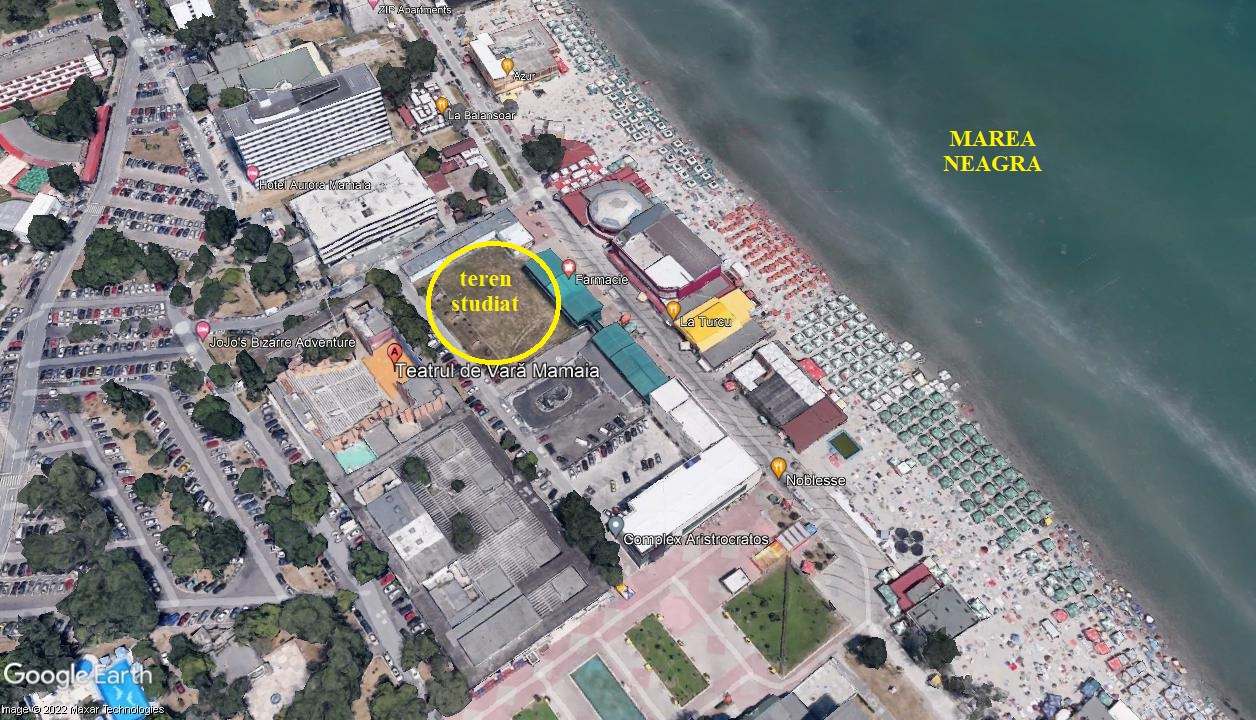                                       Fig. nr. 1 Plan de incadrare in zona a terenului studiatTabelul nr. 1 Coordonatele STEREO 70 ale terenului studiat  Amplasamentul propus pentru realizarea investitiei este situat in intravilanul Statiunii Mamaia, zona Teatrul de Vara, Teatrul de Vara-Hotel Perla, Restaurant Cleopatra Lot 7+ Lot 8 si Teatrul de Vara -Hotel Perla, Restaurant Cleopatra Lot 5+Lot 6, lot 2, are suprafata totala 1689 mp si se afla in proprietatea societatii NITALEXIL SRL cu drpet de superficie in favoarea societatii SOLID HOUSE SRL. Conform Certificatului de urbanism nr. 443/ 15.03.2022  emis de Primaria Mun. Constanta, atasat anexei 2, folosirea actuala a terenului este cea de teren liber- curti-constructii .Destinatia terenului stabilita prin planurile de urbanism si amenajarea teritoriului : ZONA A, UTR 6, poz 12din tabel anexa RLU- alimentatie publica, comert, cazare.                      Situatia proiectata   Pe amplasamentul analizat se propune  amenajarea unei parcari pentru investitia «  Construire imobil S+P+8-9E restras, structura de primire turistica tip apartamente , cu spatii comerciale si servicii la parter, imprejmuire si organizare de santier » care se va realiza pe un lot invecinat.Pentru investitia mentionata mai sus,  titularul propune amenajarea unei parcari (anexa 3- plan de situatie).Nr. parcari propuse: 75Suprafata parcari si cai de rulare: 1502,62 mp Spatii verzi propuse: 186,39 mp         Tabel nr. 1 Bilant teritorialCirculatia principala in zona se realizeaza pe Bulevardul Mamaia. Accesul pietonal/carosabil in incinta amplasamentului studiat se va face din strada adiacenta la SUD-VESTCIRCULATIA PIETONALA SI AUTO - O solutie pentru suplimentarea locurilor de parcare pentru constructia aferenta amplasamentului de pe lotul IE 245548 este amenajarea unei parcari deschise neacoperite pe lotul studiat.Locurile de parcare sunt locuri special amenajate si semnalizate pentru stationarea vehiculelor. In scopul asigurarii necesarului de locuri de parcare se propune amenajarea unui spatiu destinat parcarii de autovehicule cu intrare si iesire – acces cu un fir de circulatie, parcare 90º -dublu sens. Locurile de parcare proiectate au urmatoarele dimensiuni: • 2.30 x 5.00m loc de parcare simplu.Reteaua stradala din zona cat si incinta parcajului propus va fi echipata corespunzator cu indicatoare de circulatie, indicatoare de atentionare. Intrarile si iesirile din parcajul propus vor fi dispuse astfel incat sa se asigure o circulatie fluenta, sigura atat pentru pietoni cat si pentru traficul de pe artera existenta cu care se racordeaza parcajul propus. Materiale utilizate pentru realizarea parcarilor: beton rutier BcR4,5 , piatra sparta, balast, borduri din beton, vopsea pentru marcaje. Se propune montarea de indicatoare rutiere, stalpi metalici pentru iluminat, bariere automate, cabina portabila pentru paza si supraveghere.                  Modul de asigurare al utilitatilorAlimentarea cu apa si evacuare ape uzate menajere- nu este cazul pentru investitia propusa. Evacuarea apelor pluviale de pe terenReteaua de canalizare pluviala se va executa din teava PVC-KG. Apele pluviale de pe suprafata parcarii exterioare se vor colecta cu ajutorul unor rigole PEHD 20x25cm cu gratar metalic, si cu ajutorul  gurilor de scurgere, de unde vor fi deversate intr-un bazin de retenţie subteran, metalic, cu capacitatea de 30 mc, vidanjabil. Inainte de deversare in bazinul de retentie, apele pluviale vor trece prin separatorul de hidrocarburi. Reţeaua de canalizare pluviala proiectată se va realiza în interiorul incintei se va realiza cu ajutorul căminelor de vizitare Dn 800. Adâncimea de pozare a reţelei de canalizare exterioară se determina în funcţie de următoarele elemente: cota de ieşire a conductelor de canalizare din interiorul clădirilor, care determină cota radierului căminului de racord la canalizarea exterioare cota de îngheţ a pământului care variază între 0,8 şi 1m pentru diferite zone climatice în ţară pantele de montare a tuburilor de canalizare exterioare, care trebuie să asigure curgerea apelor uzate cu nivel liber ordinea unor obstacole naturale sau coborârea cotei de amplasare a tuburilor de canalizare la intersecţia cu traseele altor reţele exterioare, ca de ex. cele de alimentare cu apă rece, caldă, canale termice, conducte de gaze, cabluri electrice, telefonie. In anexa 4 este atasat planul de situatie pentru instalatii sanitare aferente parcarii propuse.          Alimentarea cu energie electricã  se va face prin record la sistemul de distributie existent . ALIMENTAREA CU ENERGIE ELECTRICĂ ŞI DISTRIBUŢIA Pentru alimentarea iluminatului din exterior si a receptoarelor electrice, se prevede un tablou electric montat pe postament de beton. Din acest tablou electric se alimenteaza corpurile de iluminat montate pe stalp cu cabluri de cupru de tip CYAbY, conform datelor prezentate de proiectant. INSTALATIA DE ILUMINAT Iluminatul exterior se realizeaza cu corpuri de iluminat formate din stalp cu inaltimea de 6.0 m, cu doua corpuri de iluminat cu sursa LED, 77W. INSTALAŢIA DE PROTECŢIE CONTRA ŞOCURILOR ELECTRICE Pentru protecţia împotriva socurilor electrice se va folosi o schemă de tip TN-S. Se va monta o bară de egalizare a potenţialelor BEP din cupru, de secţiune 20x10 mm şi de lungime 500 mm prevăzută cu borne pentru racordarea conductoarelor de echipotenţializare, la care se vor lega:conductorul principal de legare la pământ al tabloului electric masele aparatelor fixe elementele metalice ale construcţiei Se vor lega toate carcasele receptoarelor prin conductoare de protectie legat la pamant alimentate în sistem L-N-PE. Conductoare de echipotenţializare se conectează la conducte prin intermediul unor brăţări metalice, prin contact direct. Bara de egalizarea a potenţialelor se va lega la priza de pământ a instalaţiei electrice printr-un conductor de cupru 16 mmp. Legăturile echipotenţiale se realizează pentru obiectele metalice exterioare dacă ele se află mai aproape de conductorul de coborâre decât distanţa de securitate.  SOLUTIA TEHNICA DE RACORDARE LA CURENT ELECTRICConform datelor prezentate de proiectant, racordul electric se va realiza prin intermediul unui bloc de masura si protectie monofazat amplasat în exterior. Din blocul de masura si protectie trifazat (BMPT) se alimentează tabloul electric general TEG. Din tablou electric general se vor alimenta circuitele de iluminat pentru corpurile de iluminat prevazute pe planul de amenajare. Tablou electric va fi alimentat din BMPT prin cablu armat montat ingropat de tip CYAbY, LES 0,4kV pentru alimentarea iluminatului public se va realiza prin cabluri CYAbY pozate în şanţuri, pe traseele indicate în planul de situaţie, cu respectarea distanţelor minime, faţă de alte reţele subterane, impuse de NTE 007/08/00, precum şi în canalul de cabluri subteran. La subtraversarea căilor de acces carosabile, cablurile vor fi protejate în ţevi din PVC-G de diametru corespunzator, fixate in beton. Dupa pozarea cablurilor şi astuparea sanţurilor se vor executa lucrările de refacere necesare. Proiectul stabileşte soluţiile tehnice şi condiţiile de realizare a instalaţiilor electrice exterioare pentru obiectivul ce urmează a se reabilita, de la bloc de masura si protectie monofazat până la ultimul punct de consum. Reţeaua de distribuţie interioară se realizează după schema de tip TN-S, în care conductorul de protecţie distribuit este utilizat pentru întreaga schemă, de la bloc de masura si protectie monofazat până la ultimul punct de consum. Coloana de alimentare a tabloului electric de distributie sa va executa în cablu de cupru armat instalat subteran în şanţ amenajat. Pozarea cablului se va realiza la adancimea de 0.8 m, pe pat de nisip de 10 cm, iar peste cablu se prevede banda avertizoare. Tabloul de distributie va fi realizate pornind de la componente de instalare şi racordare standard şi va fi testat în laborator. Concepţia sistemului trebuie să fie validată prin încercari conform normei sr en 60439.1. constructorul de tablou va prezenta buletin de încercari care să ateste această conformitate. Contorizarea se va realiza la nivelul blocului de masura si protectie monofazat.In anexa 5 este atasat planul de situatie pentru instalatii electrice aferente parcarii propuse.Justificarea necesitatii proiectului:Valoarea investitiei: 64040 leiPerioada de implementare propusa: 6 luniDESCRIEREA LUCRARILOR DE DEMOLARE NECESARE- Nu este cazul.DESCRIEREA AMPLASARII PROIECTULUI5.1. Distanta fata de granite pentru proiectele care cad sub incidenta Conventiei privind evaluarea impactului asupra mediului in context transfrontiera, adoptata la Espoo la 25.02.1991- Nu este cazul5.2. Localizarea amplasamentului in raport cu patrimoniul cultural potrivit Listei monumentelor istorice , actualizatConform Certificatului de urbanism nr. 443/ 15.03.2022, imobilul / terenul este situati in zona d eprotectie a sitului arheologic subacvatic delimitat conform Listei monumentelor istorice anexa la Ordinul Ministrului Culturii nr. 2828/ 2015 : Situl arheologic subacvatic  in lungul litoralului , platforma continentala a litoralului romanesc al Marii Negre , cod CT-I-s-A-02561 LMI 2015.5.3.  Detalii privind orice varianta de amplasament care a fost luata in considerare-Sunt prezentate la punctul 3.1. al memoriului. Pe amplasamentul analizat cu suprafata totala 1689 mp se propune  amenajarea unei parcari pentru investitia «  Construire imobil S+P+8-9E restras, structura de primire turistica tip apartamente , cu spatii comerciale si servicii la parter, imprejmuire si organizare de santier » care se va realiza pe un lot invecinat.Pentru investitia mentionata mai sus,  titularul propune amenajarea unei parcari.  Nr. parcari propuse: 75Suprafata parcari si cai de rulare: 1502,62 mp Spatii verzi propuse: 186,39 mpDESCRIEREA TUTUROR EFECTELOR SEMNIFICATIVE POSIBILEASUPRA MEDIULUI ALE PROIECTULUISurse de poluanti si instalatii pentru retinerea, evacuarea si dispersia poluantilor in mediu6.1.1. Protectia calitatii apelor sursele de poluanți pentru ape, locul de evacuare sau emisarulIn perioada realizarii proiectului, eventuale scurgeri accidentale de produse petroliere de la mijloacele de transport cu care se cara  diverse materiale, de la utilajele folosite (ex. spargerea rezervoarelor de benzina, motorina), ori de la autovehiculele ce tranziteaza zona ,   pot trece din sol in panza freatica, si reprezinta astfel o sursa de poluare pentru ape. In acest caz se recomanda achizitionarea de material absorbant si interventia prompta in astfel de situatii, in vederea minimizarii efectelor poluarii.  statiile si instalatiile de epurare sau de preepurare a apelor uzate prevăzute  Apele pluviale de pe suprafata parcarii exterioare se vor colecta cu ajutorul unor rigole PEHD 20x25cm cu gratar metalic, si cu ajutorul  gurilor de scurgere, de unde vor fi deversate intr-un bazin de retentie cu capacitatea de stocare de 30 mc, vidanjabil. Inainte de deversare in bazinul de retentie, apele pluviale vor trece prin separatorul de hidrocarburi. 6.1.2. Protectia calitatii aeruluisursele de poluanți pentru aer, poluanți, inclusiv surse de mirosuriIn perioada derularii proiectului principalele surse de poluare sunt procesele de ardere a combustibililor utilizati pentru functionarea mijloacelor de transport si utilajelor, principalii poluanti fiind in acest caz SOx, NOx, CO. De asemenea, executarea propriu-zisa lucrarilor de realizare a proiectului poate determina in aceasta perioada o crestere a cantitatilor de pulberi in zona amplasamentului.In scopul diminuarii impactului asupra factorului de mediu aer, in perioada executarii lucrarilor de realizare a proiectului, se recomanda:    utilajele vor fi periodic verificate din punct de vedere tehnic in vederea asigurarii performantelor tehnice si a unui consum optim de combustibil;   folosirea de utilaje si echipamente de generatie recenta, prevazute cu sisteme performante de minimizare si retinere a poluantilor evacuati in atmosfera;   transportul materialelor de constructie (in special cele pulverulente: ciment, nisip) ce pot elibera in atmosfera particule fine se va face cu autovehicule corespunzatoare, acoperite cu prelata;    umectarea periodica a drumurilor din interiorul obiectivului si a materialului ce urmeaza fi incarcat, pentru minimizarea cantitatilor de praf raspandite in atmosfera;   curatarea si stropirea periodica a zonei de lucru, eventual zilnic daca este cazul, pentru diminuarea cantitatilor de pulberi din atmosfera.In perioada de functionare a investiei nu vor exista presiuni suplimentare fata de situatia prezenta.      instalațiile pentru reținerea si dispersia poluanților în atmosferă-Nu este cazulProtectia impotriva zgomotului si vibratiilor     sursele de zgomot si de vibratiiIn perioada executarii lucrarilor de realizare a proiectului se va inregistra o crestere a nivelului de zgomot in zona amplasamentului, generata in principal de :realizarea lucrarilor specifice de realizare a proiectului ;intensificarea traficului in zona, determinat de necesitatea aprovizionarii amplasamentului cu materiale, echipamente si utilaje ;lucrari de incarcare-descarcare a materialelor de constructii.In scopul diminuarii surselor de zgomot, in perioada realizarii investitiei se vor lua masuri precum :se vor utiliza echipamente si utilaje corespunzatoare din punct de vedere tehnic, de generatii recente, prevazute cu sisteme performante de minimizare a poluantilor emisi  in atmosfera, inclusiv din punct de vedere al nivelului zgomotului produs;verificare periodica a utilajelor in vederea cresterii performantelor tehnice;lucrarile pentru realizarea proiectului, ce presupun producerea de zgomote cu intensitati ridicate se vor realiza intr-un anumit interval orar, in principiu pe timpul zilei.   In perioada functionarii obiectivului, se apreciaza ca principalele surse de zgomot vor fi determinate de traficul ce se  va desfasura in zona obiectivului.amenajările și dotările pentru protecția împotriva zgomotului și vibrațiilor-Nu este cazul.Protectia împotriva radiatiilor   sursele de radiatii – nu este cazul  amenajarile si dotarile pentru protectia impotriva radiatiilor – nu este cazul Protectia solului si subsolului	sursele de poluanți pentru sol, subsol, ape freatice si de adancime         In perioada derularii proiectului surse potentiale de poluare a solului sunt considerate:lucrarile de constructie propriu-zise – executia neingrijita a lucrarilor pot antrena pierderi de materiale si poluanti (pierderi de carburanti si produse petroliere de la utilajele de constructii) care pot migra in sol; scurgeri accidentale de produse petroliere de la autovehiculele cu care se transporta diverse material sau de la utilajele  si echipamentele folosite; depozitarea necontrolata a materialelor folosite; managementul defectuos al deseurilor generate; tranzitarea sau stationarea autovehiculelor in zone necorespunzatoare.   lucrarile si dotarile pentru protectia solului si a subsolului    Principalele masuri recomandate in vederea diminuarii impactului asupra factorului de mediu sol/subsol sunt : respectarea stricta a limitelor amplasamentului conform planului de situatie cu aplicarea prin proiect a unor solutii tehnice cu impact nesemnificativ ;managementul corepunzator al deseurilor generate in perioada realizarii proiectului, respectiv colectarea selectiva a deseurilor si depozitarea temporara in spatii special amenajate pana la preluarea de catre societati autorizate in colectarea si valorificarea caestora ;se recomanda achizitionarea de material absorbant pentru interventia prompta in cazul aparitiei unor scurgeri de produse petroliere.Protectia ecosistemelor terestre si acvatice                    identificarea arealelor sensibile ce pot fi afectate de proiect .          Distanta de la terenul studiat la apele Marii Negre este de aproximativ 95 metri Est, iar distanta de la terenul studiat la plaja este de aprox. 65 metri Est  (fig. nr.2)         Marea Neagra este declarata sit de protectie speciala avifaunistica ROSPA0076 .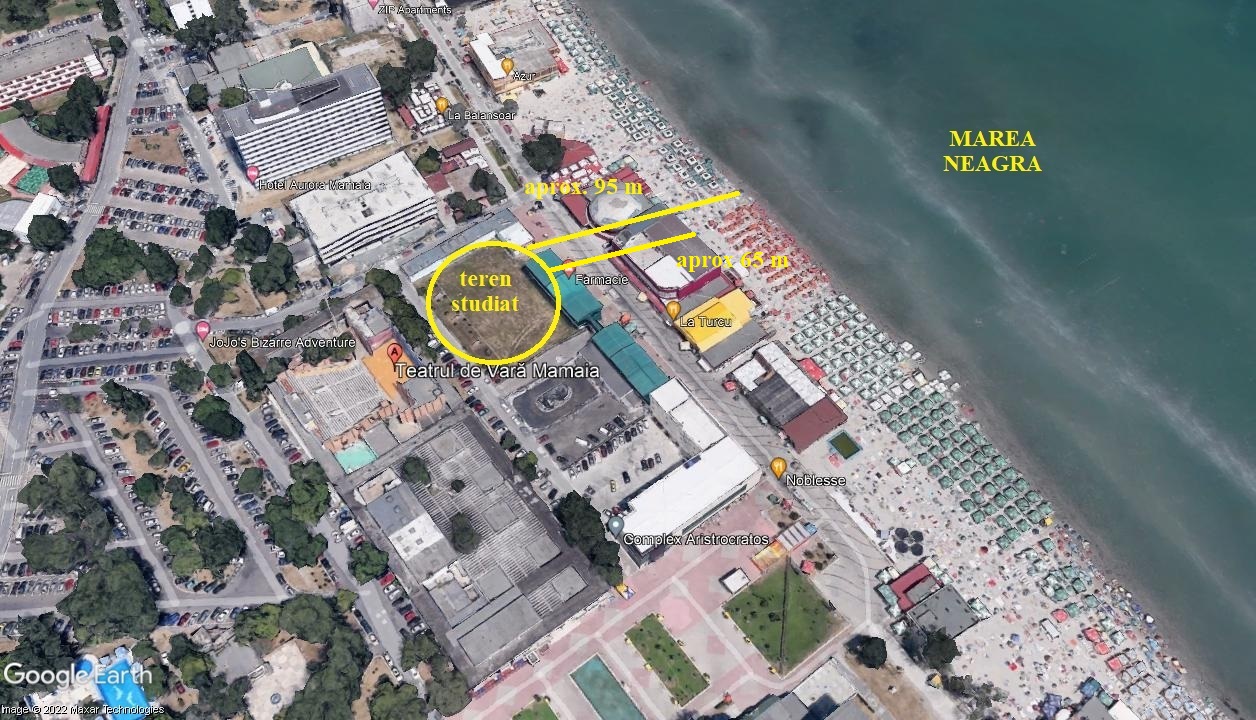               Fig. nr.2 Plan de situatie a terenului in raport cu Marea Neagra    lucrarile, dotarile si masurile pentru protectia biodiversitatii, monumentelor naturii si ariilor protejate                Se va avea in veder ca in perioada desfasurarii lucrarilor pentru realizarea proiectului, asigurarea unui management corespunzator al deseurilor si a materiilor prime care se vor utiliza,  astfel incat acestea sa nu devina surse de poluare pentru vecinatati. Protectia asezarilor umane si a altor obiective de interes publicidentificarea obiectivelor de interes public, distanța față de asezarile umane, respectiv fata de monumente istorice si de arhitectura, alte zone asupra carora exista instituit un regim de restrictie, zone de interes traditional si alteleIn jurul si pe terenul propus pentru realizarea investitiei nu exista  obiective culturale sau religioase care sa fie afectate ca urmare a realizarii proiectului. lucrările, dotările și măsurile pentru protecția așezărilor umane și a obiectivelor protejate și/sau de interes publicZgomotul produs de utilaje, echipamente, mijloace de transport in perioada realizării lucrarilor de construire a obiectivului. Pentru ca aceste zgomote să nu constituie un factor de disconfort pentru locuitorii din zonă se impune luarea unor masuri, precum cele prezentate in capitolul 6.1.3. al memoriului de prezentare.Prevenirea și gestionarea deșeurilor generate pe amplasament in timpul  realizarii proiectului/ in timpul exploatarii, inclusiv eliminarealista deseurilor (clasificate si codificate in conformitate cu prevederile legislatiei europene si nationale privind deseurile)       In perioada lucrarilor de executie a proiectului se preconizeaza ca vor rezulta urmatoarele categoriile de deseuri prezentate in tabelul urmator.         Tabel nr.3 Categorii de deşeuri generate in perioada construirii parcariiColectarea deseurilor generate in perioada realizarii proiectului se va face intr-un spațiu special amenajat . Se va institui colectarea selectiva a deseurilor pe categorii, in recipiente colorate diferit si inscripționate. Inainte de punerea in functiune a obiectivului se vor incheia contracte cu firme autorizate in valorificarea/eliminarea deseurilor.Pentru toate categoriile de deseuri generate din activitatea de construire a obiectivului se va avea in vedere colectarea selectiva la locul de producere si depozitarea in spatii special amenajate in cadrul organizarii de santier. Deseurile menajere vor fi preluate de serviciul de salubrizare orasenesc, iar deseurile reciclabile vor fi predate catre societati autorizate in valorificarea/eliminarea acestor tipuri de materiale. Conform art. 15, alin (1) din OUG 92/2021  privind regimul deseurilor, producatorii de deseuri si detinatorii de deseuri au obligatia de a asigura ca deseurile sunt pregatite pentru reutilizare, reciclare sau sunt supuse altor operatiuni de valorificare.Conform art. 16, alin (1) din OUG 92/2021  privind regimul deseurilor, pentru asigurarea unui grad inalt de valorificare producatorii de deseuri si detinatorii de deseuri in cazul in care acest  lucru este necesar pentru respectarea prevederilor art. 15 si pentru facilitatea sau imbunatatirea pregatirii pentru reutilizare reciclare si alte operatiuni de valorificare , au obligatia sa colecteze deseurile separat si sa nu le amestece cu alte deseuri sau materiale cu proprietati diferite.   Conform art. 16, alin (3) din OUG 92/2021  privind regimul deseurilor, producatorii de deseuri si detinatorii de deseuri introduc colectarea separata cel putin pentru hartie, metal, plastic si sticla , iar pana la data de 1 Ianuarie 2025 si pentru textile.  Conform art. 8 , alin (2) din OUG 92/2021  privind regimul deseurilor, in cazul unui tip de deseu care se incadreaza sub doua coduri diferite in functie de posibila prezenta a unor caracteristici periculoase – coduri marcate cu asterisc- incadrarea ca deseu nepericulos se realizeaza de catre producatorii si detinatorii de astfel de deseuri numai in baza unei analize a originii , testelor, buletinelor de analiza si a altor documente relevante solicitate de catre autoritatea de protectie a mediului.  Conform art. 16, alin (3) din OUG 92/2021  privind regimul deseurilor, ESTE INTERZISA INCINERAREA DESEURILOR COLECTATE SEPARAT PENTRU PREGATIREA PENTRU REUTILIZARE SI RECICLARE . Conform art. 21 din OUG 92/2021  privind regimul deseurilor, gestionarea deseurilor trebuie sa se realizeze fara a pune in pericol sanatatea populatiei si fara a dauna mediului, in special:fara a genera riscuri de cotaminare pentru aer, apa , sol, fauna sau flora;fara a crea discomfort din cauza zgomotului sau a mirosului;fara a afecta negativ peisajul sau zonele de interes special.Materialele inerte, precum resturile de materiale de constructii, materiale de termoizolatie, vor fi transportate in locurile indicate de administratia publica locala prin Autorizatia de Construire sau vor fi transportate la un depozit de deseuri inerte, autorizat conform legislatiei in vigoare.Conform art.17, alin (7) din OUG nr. 92/2021 titularii pe numele carora au fost emise Autorizatii de construire  si/ sau desfiintare potrivit legii nr. 50/1991 privind autorizarea executarii lucrarilor de constructii, republicata , au obligatia sa gestioneze deseurile din constructii sin desfiintari astfel incat sa atinga un  nivel de pregatire pentru reutilizare, reciclare si alte operatiuni de valorificare materiala , inclusiv  opratiuni de rambleere care utilizeaza deseuri pentru a inlocui alte materiale , de minimum 70% din masa deseurilor nepericuloase provenite din activitati de constructie si desfiintari , cu exceptia materialelor geologice natural definite la categoria 17 05 04 din Anexa Comisiei din 18 decembrie 2014 de modificare a Deciziei 2000/ 532/ CE de stabilire a unei liste de deseuri in temeiul Directivei 2008/ 98/ CE a Parlamentului European si a Consiliului.           Generarea si managementul deseurilor in perioada functionarii obiectivului         Tabel nr.4 Categorii de deşseuri generate in perioada functionarii parcariiPrin modul de gestionare a deseurilor se va urmari reducerea riscurilor pentru mediu si populatie, colectarea selectiva a deseurilor nepericuloase provenite din activitati casnice si asimilabil casnice in vederea reutilizarii, reciclarii si alte operatiuni de valorificare materiala si limitarea cantitatilor de deseuri eliminate final prin depozitare, in conformitate cu prevederile OUG nr. 92/2021 privind regimul deseurilor.Toate deseurile vor fi colectate controlat, in recipiente tip, confectionate din metal sau din plastic, amplasate pe platforme betonate si inscriptionate cu tipurile si codurile deseurilor stocate.Valorificarea si eliminarea deseurilor menajere se vor face prin operatori autorizati.programul de prevenire si reducere a cantitatilor de deseuri generate   In vederea asigurarii unui management corespunzator al deseurilor pe amplasament, in perioada executiei lucrarilor de executie a proiectului, se vor lua masuri precum:evacuarea ritmica a deseurilor din zona de generare in vederea evitarii formarii de stocuri si cresterii riscului amestecarii diferitelor tipuri de deseuri;alegerea variantelor de reutilizare si reciclare a deseurilor rezultate, ca prima optiune de gestionare si nu eliminarea acestora la un depozit de deseuri;respectarea prevederilor H.G. nr. 1061/2008 privind transportul deseurilor periculoase si nepericuloase pe teritoriul Romaniei;se interzice abandonarea deseurilor si/sau depozitarea in locuri neautorizate;se va institui evidenta gestiunii deseurilor in conformitate cu prevederile OUG nr. 92/2021 privind regimul deseurilor;autovehiculele care vor transporta material pulverulente vor fi acoperite si vor avea usile securizate astfel incat sa se evite spluberarea si/sau imprasierea materialelor transportate in timpul deplasarii;deseurile produse se vor colecta separat, pe categorii astfel incat sa poata fi preluate si transportate in vederea depozitarii in depozitele care le accepta la depozitare conform criteriilor prevazute in Ordinul MMGA nr. 95/2005 sau in vederea unei eventuale valorificari; se vor asigura facilitati de depozitare intermediara in cadrul organizarii de santier, pe tipuri de deseuri, creandu-se premise pentru colectarea selectiva;deseurile rezultate din activitate vor fi colectate selectiv in pubele inscriptionate si vor fi preluate de catre serviciile specializate; deseurile reciclabile vor fi valorificate prin agenti economici reglementati din punctul de vedere al protectiei mediului;este interzisa incinerarea deseurilor pe amplasament;este interzisa depozitarea temporara a deseurilor, imediat dupa producere direct pe sol sau in alte locuri decat cele special amenajate pentru depozitarea acestora; totilucratorii vor fi instruiti in acest sens;la finalizarea santierului, respectiv la terminarea lucrarilor de construire a imobilului, se vor indeparta toate deseurile de pe amplasament.Gospodarirea substanțelor și preparatelor chimice periculoasesubstanțele si preparatele chimice periculoase utilizate si/sau produse– nu e cazul.modul de gospodarire a substanțelor si preparatelor chimice periculoase si asigurarea condițiilor de protectie a factorilor de mediu si a sanatatii populatiei – nu e cazul.Utilizarea resurselor naturale, în special a solului, a terenurilor, a apei și a biodiversitatii   Investitia propusa se va realiza pe  o suprafata de teren de  1689 mp, si consta in  realizarea a 75 parcari si cai de rulare pentru autovehicule, precum si plantarea de spatii verzi. De asemenea, pe terenul studiat se vor realiza lucrari pentru montarea retelelor de evacuare ape pluviale si retelelor electrice .       Terenul studiat nu se afla in proximitatea sau interiorul unei arii naturale protejate. VII.DESCRIEREA ASPECTELOR DE MEDIU SUSCEPTIBILE A FI AFECTATE ÎN MOD SEMNIFICATIV DE PROIECTFactorul de mediu apaÎn perioada executării lucrărilor de construire a obiectivului, măsurile generale ce trebuie avute în vedere pentru asigurarea protecției calității factorului de mediu apa sunt următoarele:depozitarea materialelor de construcții necesare și a deșeurilor generate se va face numai în spațiile special amenajate în incinta organizării de șantier;se interzice spălarea mașinilor sau a utilajelor în zona de lucru ori deversarea de ape uzate necontrolat în zona amplasamentului;se interzice executarea lucrărilor de reparații/ întreținere a autovehiculelor,  utilajelor, echipamentelor utilizate în cadrul lucrărilor de construcții, în incinta organizării de șantier.În perioada funcționării obiectivului:se vor efectua verificări periodice ale stării rețelelor de colectare a apelor pluviale;curatarea periodica a separatorului de hidrocarburi.7.2.    Factorul de mediu aer In perioada derularii proiectului  principalele surse de poluare sunt procesele de ardere a combustibililor utilizati pentru functionarea mijloacelor de transport si utilajelor, principalii poluanti fiind in acest caz SOx, NOx, CO. De asemenea, executarea propriu-zisa lucrarilor de realizare a proiectului poate determina in aceasta perioada o crestere a cantitatilor de pulberi in zona amplasamentului.In scopul diminuarii impactului asupra factorului de mediu aer, in perioada executarii lucrarilor de realizare a investitiei, se recomanda: utilajele vor fi periodic verificate din punct de vedere tehnic in vederea asigurarii performantelor tehnice si a unui consum optim de combustibil;folosirea de utilaje si echipamente de generatie recenta, prevazute cu sisteme performante de minimizare si retinere a poluantilor evacuati in atmosfera; transportul materialelor de constructie (in special cele pulverulente: ciment, nisip) ce pot elibera in atmosfera particule fine se va face cu autovehicule corespunzatoare, acoperite cu prelata; umectarea periodica a drumurilor din interiorul obiectivului si a materialului ce urmeaza fi incarcat, pentru minimizarea cantitatilor de praf raspandite in atmosfera;curatarea si stropirea periodica a zonei de lucru, eventual zilnic daca este cazul, pentru diminuarea cantitatilor de pulberi din atmosfera. 7.3.Protectia împotriva zgomotului si vibratiilorIn perioada executarii lucrarilor de realizare a proiectului se va inregistra o crestere a nivelului de zgomot in zona amplasamentului, generata in principal de :realizarea lucrarilor specifice de realizare a proiectului ;intensificarea traficului in zona, determinat de necesitatea aprovizionarii amplasamentului cu materiale, echipamente si utilaje ;lucrari de incarcare-descarcare a materialelor de constructii.In scopul diminuarii surselor de zgomot, in perioada realizarii investitiei se vor lua masuri precum :se vor utiliza echipamente si utilaje corespunzatoare din punct de vedere tehnic, de generatii recente, prevazute cu sisteme performante de minimizare a poluantilor emisi  in atmosfera, inclusiv din punct de vedere al nivelului zgomotului produs;se va proceda la oprirea mototarelor utilajelor in perioadele in care acestea nu sunt in activitate;verificare periodica a utilajelor in vederea cresterii performantelor tehnice;lucrarile pentru realizarea proiectului, ce presupun producerea de zgomote cu intensitati ridicate se vor realiza intr-un anumit interval orar, in principiu pe timpul zilei. Protectia solului si subsolului        In perioada derularii proiectului surse potentiale de poluare a solului sunt considerate:lucrarile de constructie propriu-zise – executia neingrijita a lucrarilor pot antrena pierderi de materiale si poluanti (pierderi de carburanti si produse petroliere de la utilajele de constructii) care pot migra in sol; scurgeri accidentale de produse petroliere de la autovehiculele cu care se transporta diverse material sau de la utilajele  si echipamentele folosite; depozitarea necontrolata a materialelor folosite; managementul defectuos al deseurilor generate; tranzitarea sau stationarea autovehiculelor in zone necorespunzatoare.     Principalele masuri recomandate in vederea diminuarii impactului asupra factorului de mediu sol/subsol sunt : respectarea stricta a limitelor amplasamentului conform planului de situatie cu aplicarea prin proiect a unor solutii tehnice cu impact nesemnificativ ;managementul corepunzator al deseurilor generate in perioada realizarii proiectului, respectiv colectarea selectiva a deseurilor si depozitarea temporara in spatii special amenajate pana la preluarea de catre societati autorizate in colectarea si valorificarea caestora ;se recomanda achizitionarea de material absorbant pentru interventia prompta in cazul aparitiei unor scurgeri de produse petroliere.     In perioada functionarii obiectivului, se apreciaza ca in conditii normale de functionare a obiectivului , nu exista exista surse de poluare a solului. Protectia ecosistemelor terestre si acvatice           Distanta de la terenul studiat la apele Marii Negre este de aprox. 95 m Est, astfel ca nu exista riscul afectarii ecosistemului Marii Negre ca urmare a realizarii investitiei.    Protectia asezarilor umane si a altor obiective de interes public   Nu exista riscul afectarii asezarilor umane ca urmare a construirii si functionarii obiectivului.   In jurul amplasamentului analizat nu există  obiective culturale sau religioase a căror activitate să fie stânjenită de funcționarea obiectivului. Impactul asupra peisajului si mediului vizual, patrimoniului istoric si cultural si asupra   interactiunilor dintre aceste elemente- Nu e cazulTipurile si caracteristicile impactului potențialExtinderea spatiala a impactului (zona geografica si dimensiunea populatiei care poate fi afectata Impactul se va resimti la nivel local in zona amplasamentului, in perioada executarii lucrarilor de construire a obiectivului/ parcarii.Natura impactuluiImpactul direct asupra factorilor de mediu apare si se manifesta pe parcursul derularii lucrarilor de construire a parcarii , determinat de emisiile generate in apa, aer, sol. Impactul direct asupra factorului de mediu apa. In perioada derularii lucrarilor de constructie a parcarii,  impactul  direct se manifesta asupra calitatii apei subterane , in situatii accidentale pot fi afectate de scurgerea de produse petroliere, depozitarea materialelor si deseurilor in conditii necorespunzatoare. In situatia in care masurile propuse pentru diminuarea impactului asupra mediului sunt aplicate in mod corespunzator, se apreciaza ca nu vor aparea efecte adverse semnificative asupra factorului de mediu apa. In perioada functionarii parcarii , un impact direct al activitatii asupra factorului de mediu apa poate fi reprezentat de avarii la reteaua de colectare a apelor pluviale pontential contaminate cu produse petroliere (benzina, motorina), si astfel apele ar ajunge in subsol si in panza freatica.In perioada lucrarilor de executie a obiectivului  va exista un impact direct asupra factorului de mediu aer,  manifestat prin cresterea cantitatilor de pulberi totale, dar si a cantitatii  de gaze arse datorita combustibilului folosit pentru deplasarea mijloacelor de transport ale santierului si pentru functionarea echipamentelor si utilajelor. Poluarea atmosferica rezultand din functionarea acestor utilaje, este caracterizata in principal prin emisii de gaze si particule poluante: monoxid de carbon, oxizi de azot, hidrocarburi volatile usoare, prafuri continand plumb si compusi sulfurati. Nivelul emisiilor va varia destul de mult, functie de conditiile de vreme in perioada desfasurarii lucrarilor de construire a parcarii propuse, si nu in ultimul rand de managementul care se aplica in cadrul lucrarilor de construire a acesteia. Este vorba despre un impact temporar, reversibil, manifestat in mod discontinuu si la nivel local in zona amplasamentului.Avand in vedere masurile propuse pentru diminuarea impactului asupra mediului aer in prezentul memoriu, aplicate in mod corespunzator, se apreciaza ca nu vor aparea efecte adverse semnificative asupra factorului de mediu aer.In perioada functionarii parcarii, impactul direct asupra aerului se manifesta prin traficul autovehiculelor in zona amplasamentului, respectiv prin gazele de esapament ale autovehiculelor care circula pe accesele carosabile.Se poate aprecia ca in zona amplasamentului analizat conditiile meteorologice sunt favorabile avand in vedere ca amplasamentul propus pentru construirea obiectivului se afla  in zona litorala unde intensitatea vantului are o contributie majora in dispersia emisiilor, astfel ca impactul este atenuat, si datorita conditiilor bune de dispersie, sursele de poluare a aerului descrise anterior, in timpul functionarii obiectivului, vor avea un impact semnificativ negativ.  In perioada construirii parcarii, impactul direct asupra solului si subsolului se poate manifesta in conditiile in care utilajele nu sunt intretinute corespunzator si vor exista pierderi de lubrefiant sau carburant, respectiv scurgeri de produse petroliere ca urmare a unor defectiuni la motoarele sau cutiile de viteze ale autovehiculelor  cu care sunt transportate materialele si materiile prime.In situatia in care masurile propuse pentru diminuarea impactului asupra mediului sunt aplicate in mod corespunzator, se apreciaza ca nu vor aparea efecte adverse semnificative asupra solului si subsolului.In perioada functionarii parcarii nu se prognozeaza poluarea solului si a subsolului in conditiile in care se vor respecta toate instructiunile tehnice si se vor implementa masurile de prevenire si dimnuare a impactului, propuse. Impactul indirect asupra factorilor de mediu se refera la transferul poluantilor emisi intr-un factori de mediu catre un alt factor de mediu.                     In perioada functionarii obiectivului un impact direct al activitatii asupra factorului de mediu apa poate fi reprezentat de avarii la reteaua de canalizare, si astfel apele uzate ar ajunge in subsol si in panza freatica.In ce priveste impactul indirect al construirii obiectivului analizat asupra factorului de mediu aer se poate manifesta doar in masura in care emsiile directe care afecteaza aerul vor fi in cantitati semnificative, peste limitele admise si se manifesta timp indelungat, astfel incat sa permita transferul de la un factor de mediu la altul.In ce priveste impactul indirect asupra solului se poate manifesta doar in masura in care emsiile directe care afecteaza solul vor fi in cantitati semnificative, peste limitele admise si se manifesta timp indelungat, astfel incat sa permita transferul de la un factor de mediu la altul. Avand in vederea caracteristicile proiectului, si caracteristicile acestui tip de impact, in cazul in care se aplica in mod corespunzator masurile propuse pentru diminuarea impactului, se apreciaza ca nu vor aparea efecte semnificative adverse asupra mediului.Impactul cumulat asupra factorilor de mediu       Pe un lot invecinat se va realiza investitia «  Construire imobil S+P+8-9E restras, structura de primire turistica tip apartamente , cu spatii comerciale si servicii la parter, imprejmuire si organizare de santier » . Impacul cumulat asupra factorilor de mediu se va realiza in situatia in care ambele investitii se vor reeliza in acelasi timp, un impact cumulat care se va manifesta prin cresterea cantitatilor de pulberi in atmosfera, generarea unor cantitati mai mari de deseuri.natura transfrontaliera a impactului -Nu e cazul.Magnitudinea si complexitatea impactului- Impactul se va resimți la nivel local în zona amplasamentului  .probabilitatea impactului- Un impact semnificativ asupra mediului se poate manifesta in conditiile aparitiei unor situatii de poluare accidental sau in cazul in care nu se iau masurile necesare astfel incat sa nu apara riscuri.durata, frecventa si reversibilitatea impactului-Depinde de situtia ce determină aparitia impactului, de modul de interventie si de rapiditatea cu care se intervine.masurile de evitare, reducere sau ameliorare a impactului semnificativ asupra mediuluiSunt prezentate la punctele 7.1-7.4.ale prezentului memoriu.VIII.PREVEDERI PENTRU MONITORIZAREA MEDIULUIIn perioada executiei lucrarilor pentru realizarea proiectului se propune urmatorul program de monitorizare :monitorizarea factorului de mediu aer prin realizarea unor analize pentru indicatorul pulberi totale in suspensie in vederea verificarii mentinerii calitatii aerului in limitele prevazute de legislatia in vigoare (STAS 12574/ 1987), si transmiterea buletinelor de analiza catre autoritatea locala de mediu, cu frecventa trimestriala;intocmirea evidentei gestiunii deseurilor generate, conform prevederilor HG 856/2002, si transmiterea raportarilor catre autoritatea locala de mediu la finalizarea lucrarilor.De asemenea, va fi necesara depozitarea corepunzatoare a deseurilor in cadrul organizarii de santier, etichetarea corepunzatoare a recipientilor destinati colectarii selective a deseurilor conform prevederilor HG 856/ 2002, predarea periodica a deseurilor catre societati autorizate din punct de vedere al mediului,  şi numirea unui Responsabil de mediu care sa ducã la indeplinire Programul de monitorizare.LEGATURA CU ALTE ACTE NORMATIVE SI / SAU PLANURI / PROGRAME / STRATEGII / DOCUMENTE DE PLANIFICAREJustificarea incadrarii proiectului, dupa caz, in prevederile altor acte  normative nationale care transpun legislatia Uniunii EuropeneDirectiva 2010/75/UE (IED) a Parlamentului European și a Consiliului din 24 noiembrie 2010 privind emisiile industriale (prevenirea și controlul integrat al poluării) – nu e cazul Directiva 2012/18/UE a Parlamentului European și a Consiliului din 4 iulie 2012 privind controlul pericolelor de accidente majore care implică substanțe periculoase, de modificare și ulterior de abrogare a Directivei 96/82/CE a Consiliului – nu e cazul Directiva 2000/60/CE a Parlamentului European și a Consiliului din 23 octombrie 2000 de stabilire a unui cadru de politică comunitară în domeniul apei – nu e cazulDirectiva-cadru aer 2008/50/CE a Parlamentului European și a Consiliului din 21 mai 2008 privind calitatea aerului înconjurător și un aer mai curat pentru Europa – nu e cazulDirectiva 2008/98/CE a Parlamentului European și a Consiliului din 19 noiembrie 2008 privind deșeurile și de abrogare a anumitor directive – nu e cazul Altele – nu e cazulPlanul / programul / strategia / documentul de programare / planificare din care face proiectul, cu indicarea actului normativ prin care a fost aprobat.  Pentru realizarea investitie, beneficiarul a obtinut Certificatul de urbanism nr.443/ 15.03.2022 emis de Primaria Mun. Constanta.LUCRARI NECESARE ORGANIZĂRII DE SANTIERLocalizarea organizarii de santier si descrierea lucrărilor necesare organizarii de şantierOrganizarea de șantier va fi amenajata pe terenul propus pentru realizarea investitiei. 
                  Organizarea de santier este dotata cu:tablou electric ;platou depozitare materiale;	 1 cabina pază ;containere pentru: birou, vestiar muncitori, depozitare unelte;1 cabina prim ajutor cu trusa sanitara / psi;toalete ecologice;platforma de serviciu – materiale;platforma de serviciu –pentru depozitarea selectiva deşeuri; platforma provizorie auto-utilaje;rampã pentru curatarea rotilor utilajelor. 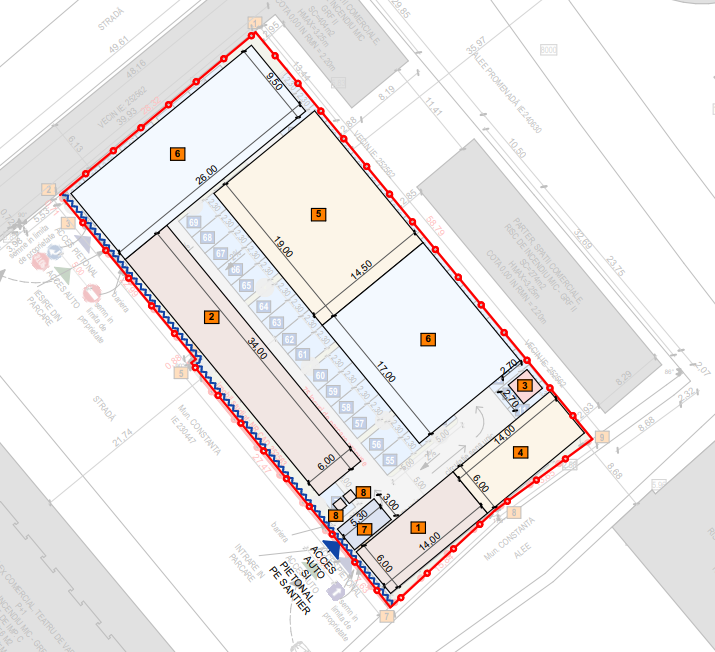 Fig. nr.3  Plan organizare de şantierSurse de poluanti si instalatii pentru retinerea, evacuarea si dispersia poluanttilor in mediu in timpul organizarii de șantier	      Acestea au fost descrise, pentru fiecare factor de mediu,  in capitolele 6 si 7.Descrierea impactului asupra mediului a lucrarilor organizarii de santierExecutarea propriu-zisa a lucrarilor de realizare a obiectivului poate determina in aceasta perioadă o crestere a cantitatilor de pulberi in zona amplasamentului.Se va inregistra o creștere a nivelului de zgomot in zona amplasamentului, determinata in principal de intensificarea traficului in zona, ca urmare a aprovizionarii santierului cu materiale, echipamente si utilaje, lucrari de incarcare-descarcare a materialelor de constructii.Dotari si masuri prevăzute pentru controlul emisiilor de poluanti in mediu.se interzice spălarea mașinilor sau a utilajelor în zona de lucru ori deversarea de ape uzate necontrolat în zona amplasamentului;se interzice executarea lucrărilor de reparații/întreținere a autovehiculelor,  utilajelor, echipamentelor utilizate în cadrul lucrărilor de construcții, în incinta organizării de șantier;utilizarea echipamentelor și utilajelor corespunzătoare din punct de vedere tehnic, de generații recente, prevăzute cu sisteme performante de minimizare a poluanților emiși în atmosferă;utilizarea de combustibili cu conținut redus de sulf, conform prevederilor legislative în vigoare curățarea și stropirea periodică a zonei de lucru, eventual zilnic dacă este cazul, pentru diminuarea cantităților de pulberi din atmosferă;se va urmări transferul cât mai rapid al deșeurilor din zona de generare către zonele de depozitare, evitându-se stocarea acestora un timp mai îndelungat în zona de producere și apariția astfel a unor depozite neorganizate și necontrolate de deșeuri; dotarea organizării de șantier  cu material absorbant astfel incât în cazul apariției unor scurgeri de produse petroliere sa se intervină prompt si eficient pentru inlaturarea/diminuarea efectelor poluarii;LUCRARI DE REFACERE / RESTAURARE A AMPLASAMENTULUI LA FINALIZAREA INVESTIȚIEI, IN CAZ  DE ACCIDENTE SI/SAU LA INCETAREA ACTIVITATIILucrari propuse pentru refacerea amplasamentului la finalizarea investițieiîndepărtarea utilajelor şi echipamentelor folosite in timpul executiei constructiei, precum şi a materialelor neutilizate; eliminarea deşeurilor conform cerinţelor legislatiei în domeniul gestionării deşeurilor.Aspecte referitoare la prevenirea și modul de răspuns pentru cazuri de  poluări  accidentale În cazul unor scurgeri accidentale de produse petroliere, fie de la mijloacele de transport cu care se cară  diverse materiale, fie de la utilajele folosite, factorul de mediu care poate fi  afectat este solul; în acest caz se recomandă achiziționarea de material absorbant pentru intervenția promptă.Se recomandă amenajarea unor spații corespunzătoare pentru depozitarea controlată a  deșeurilor produse pentru a evita riscul ca acestea să ajungă pe terenurile învecinate  sau să fie depozitate necontrolat în incinta obiectivului.Aspecte referitoare la închiderea/dezafectarea/demolarea obiectivului             În cazul demolării obiectivului, la încetarea activității, se va proceda astfel:înainte de începerea lucrărilor de desființare a obiectivului se vor obține toate avizele, acordurile și autorizațiile necesare, conform legii ;înainte de demolarea propriu-zisă a construcției este necesară dezafectarea tuturor echipamentelor, instalațiilor, respectând procedurile de colectare, sortare și depozitare pe categorii a tuturor materialelor ce rezultă din aceste activități;materialele rezultate în urma dezafectării vor fi valorificate prin firme autorizate sau, după caz eliminate în depozite autorizate, care le acceptă la depozitare conform criteriilor prevazute în ordinul MMGA nr. 95/2005 ;se va realiza separarea deșeurilor de materiale cu conținut de substanțe periculoase de celelalte materiale, chiar din zona generării acestora;se va reface amplasamentul la starea inițiala ( teren liber) sau va fi pregătit pentru  o viitoare construcție, în funcție de destinația ulterioară a terenului.Modalitati de refacere a starii initiale/reabilitare in vederea utilizarii ulterioare a terenuluiAceste modalitati se vor stabili, daca va fi cazul la momentul luarii deciziei privind desființarea obiectivului si depind de strategia care se va adopta in ceea ce priveste utilizarea ulterioara a terenului.ANEXEANEXA 1-   PLAN DE ÎNCADRARE ÎN ZONÃ   ANEXA 2 -  CERTIFICAT DE URBANISM NR. 443/ 15.03.2022 EMIS DE PRIMARIA MUN.                       CONSTANTA,  in copie ANEXA 3- PLAN DE SITUATIEANEXA  4 - PLAN DE SITUATIE INSTALATII SANITAREANEXA 5 - PLAN DE SITUATIE INSTALATII ELECTRICEANEXA 6- DECIZIA ETAPEI DE EVALUARE INITIALA NR. 179/ 04.04.2022 EMISA DE APM                     CONSTANTA, in copie EVALUARE ADECVATÃ     12.1   descrierea succintă a proiectului şi distanţa faţă de aria natural protejată de interes comunitar, precum şi coordonatele geografice (Stereo 70) ale amplasamentului proiectului: NU ESTE CAZUL 12.2.  numele şi codul ariei naturale protejate de interes comunitar: NU ESTE CAZUL12.3.  prezenţa şi efectivele/suprafeţele acoperite de specii ş ihabitate de interescomunitar în zona proiectului: NU ESTE CAZUL12.4. se va preciza dacă proiectul propus nu are legătură directă cu sau nu este necesar pentru           managementul conservării arieinaturale protejate de interes comunitar: NU ESTE CAZUL12.5  se va estima impactul potenţial al proiectului asupra speciilor şi habitatelor din aria natural          protejată de interes comunitar: NU ESTE CAZUL12.6. alte in formaţii prevăzute în legislaţia în vigoare: NU ESTE CAZULProiectul propus nu intra sub incidenta art. 28 din O.U.G.nr. 57/ 2007 privind regimul ariilor naturale protejate, conservarea habitatelor naturale, a florei si faunei salbatice, aprobata cu modificari si completari prin Legea nr. 49/2011 cu modificarile si completarile ulterioare, conform Deciziei etapei de evaluare initiala nr. 179/ 04.04.2022 emisa de APM Constanta (anexa 6).XIV.  PENTRU PROIECTELE CARE SE REALIZEAZĂ PE APE SAU AU LEGĂTURĂ CU APELE, MEMORIULVA FI COMPLETAT CU INFORMAŢII, PRELUATE DIN PLANURILE DE MANAGEMENT BAZINALE13.1. Localizarea proiectului: NU ESTE CAZULbazinul hidrografic………………………………………………………..cursul de apă: denumirea şi codul cadastral………………………………corpul de apă (de suprafaţă şi/sau subteran): denumire şi cod……………    13.2. Indicarea stării ecologice/potenţialului ecologic şi starea chimică a corpului de apă de  suprafaţă; pentru corpul de apă subteran se vor indica starea cantitativă şi starea chimică a corpului de apă: NU ESTE CAZUL.13.3. Indicarea obiectivului/obiectivelor de mediu pentru fiecare corp de apă identificat, cu           precizarea excepţiilor aplicate şi a termenelor aferente, după caz- NU ESTE CAZUL          Proiectul analizat nu se incadreaza in prezeverile din art. 48 si/sau prevederile din art 54 din Legea Apelor nr. 107/1996 cu modificarile si completarile ulterioare, conform Deciziei etapei de evaluare initiala nr. 179/ 04.04.2022  emisa de APM Constanta (anexa 6).XV. CRITERIILE PREVĂZUTE ÎN ANEXA NR. 3 LA LEGEA NR. 292/2018 PRIVIND EVALUAREA IMPACTULUI ANUMITOR PROIECTE PUBLICE ŞI PRIVATE ASUPRA MEDIULUI - Nu este cazul.                                                                                  Intocmit,         Adriana Rãgãlie            Expert de mediu nivel principalMemoriu de prezentare conform Legii nr. 292/2018 privind evaluarea efectelor anumitor proiecte publice si private asupra mediuluixy1309080.63790333.822309035.42790371.403309027.36790360.394309016.58790348.785309022.49790343.966309043.68790326.477309044.24790327.158309061.96790312.519309062.51790312.06Suprafata TerenuluiCF.ACTECF.MASURATORI1689.00 mp1689.00 mpEXISTENTPROPUSSuprafata Construita la Sol 00.00 mpSE MENTINESuprafata Desfasurata Totala00.00 mpSE MENTINEProcent de Ocupare Teren00.00%SE MENTINECoeficient de Utilizare Teren0.00SE MENTINEDenumire deseuStare fizica(S-solidaL-lichidaSS-semisolida)   Cod deseu conf. Deciziei Comisiei din 18 decembrie 2014 de modificare a Deciziei 2000/ 532/CE de stabilire a unei liste de deseuri in temeiul Directivei 2008/ 98/CE a Parlamentului European si a ConsiliuluiManagementul deseurilor      Managementul deseurilor      Denumire deseuStare fizica(S-solidaL-lichidaSS-semisolida)   Cod deseu conf. Deciziei Comisiei din 18 decembrie 2014 de modificare a Deciziei 2000/ 532/CE de stabilire a unei liste de deseuri in temeiul Directivei 2008/ 98/CE a Parlamentului European si a ConsiliuluiDeseurivalorificateDeseuri eliminateMateriale plastice (PEID, PVC)S17 02 03√-Deseuri metalice din constructiiS17 04 05√-Capete conductori – neferoase cu izolatii		S17 04 11√-Deseuri materiale pentru termoizolatii		S17 01 07√-Deseuri materiale de constructie (lemn, sticla, materiale plastice, etc.)	S17 01 07√-Alte deseuri specifice activitatilor de constructieS17 09 04√-Uleiuri uzateL13 02 08*13 02 06*13 02 05*√-Material absorbant contaminatS15 02 02*√-Deseuri ambalaje din hartie si carton	S15 01 01√-Deseuri ambalaje de material plastic		S15 01 02√-Deseuri ambalaje din lemn	S15 01 03√-Deseuri ambalaje metalice	S15 01 04√-Deseuri de ambalaje contaminateS17 09 03*√-Deseuri menajere si asimilabil menajere	S20 03 01-√Denumire deseuStare fizica(S-solidaL-lichidaSS-semisolida)   Cod deseu conf. Deciziei Comisiei din 18 decembrie 2014 de modificare a Deciziei 2000/ 532/CE de stabilire a unei liste de deseuri in temeiul Directivei 2008/ 98/CE a Parlamentului European si a ConsiliuluiManagementul deseurilor Managementul deseurilor Denumire deseuStare fizica(S-solidaL-lichidaSS-semisolida)   Cod deseu conf. Deciziei Comisiei din 18 decembrie 2014 de modificare a Deciziei 2000/ 532/CE de stabilire a unei liste de deseuri in temeiul Directivei 2008/ 98/CE a Parlamentului European si a ConsiliuluiDeseurivalorificateDeseuri eliminateDeseuri menajere 	S20 03 01-√Deseuri hartie si cartonS20 01 01√-Ambalaje hartie-cartonS15 01 01√-Deseuri materiale plasticeS20 01 39√-Deseuri ambalaje plastic (PET)S15 01 02√-SticlaS20 01 02√-Metale S20 01 40√-